CURRICULUM VITAE EMMA GEERTJE WIJBENGA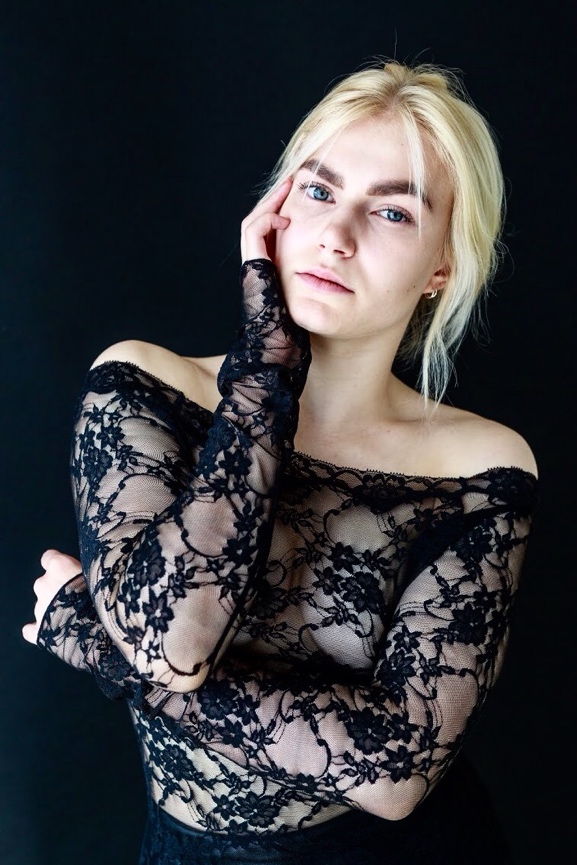 Name:			Emma GeertjeSurname:		WijbengaAdress:			Dalsteindreef 4335City:			1112 XJ Diemen 			(Amsterdam) Phone:	            		+31 6 30415036E-mail:	        emmawijbenga@gmail.com                              Date of birth :		22|10|1993Nationality:		DutchSex:			FemaleEyes:			GreyHair:			blondeSkin colour: 		WhiteHeight:	            		1.68 m	2012- 06/2016:		Bachelor of Dance , Amsterdam School of Arts (AHK)		      	Artistic Director: Eddi de Bie / Gerleen Balstra2010-2012: 		Lucia Marthas school of performing artsGraduated: 	       	Gymnasium  (2012)2016:			IT’S Festival			own choreography2015-now:		West Side Story			Joost VrouenraetsTheater Aachen Germany2015			Miraculous Wednesday		Club Guy&Roni			As if I was, as if we were	Heidi Vierthaler2014: 	 		Orbital 				Elias Lazaridis 
 							Eastman; Sidi Larbi Cherkaoui
			Political Mother 		Winifred Burnet-Smith & Erion Kruja 
 							Hofesh-ShechterCURRICULUM VITAE EMMA GEERTJE WIJBENGA			Singing/use of voiceTap dancingPhysical TheatreElias Lazaridis – Eastman (Sidi Larbi Cherkaoui) repetoireHeidi Vierthaler – Stream/flowHofesh Shechter – repetoireSidi Larbi Cherkaoui - repetoire
          	Alain Platel; repetoireClub Guy&Roni - repetoireLeineRoebana 	-repetoireSara Wictorowicz – Physical TheatreVivian Rodrigues de Brito; Fly & LowPersonaliaAppearanceDance EducationHighschoolExperienceExtra SkillsIntensives/Masterclasses